SPORCU FİZİK MUAYENE FORMUBoy Uzunluğu (cm)	:		Vücut Ağırlığı (kg)	:	Dominant Taraf (el/ayak):Kan Basıncı(mm Hg)	:		Nabız Hızı		:	Solunum Sayısı	      : Başvurduğunuz hastanede spor hekimi uzmanı varsa, sağlık raporunun tamamlanması işlemi Spor Hekiminin koordinatörlüğünde yürütülecektirLABORATUVAR BULGULARI:Tam Kan Sayımı 1:Tam Kan Sayımı 2:Biyokimya 1:Biyokimya 2:Biyokimya 3:Tam İdrar Tahlili:Gaita Tahlili:SPORCU AĞIZ-DİŞ SAĞLIĞI İLK  MUAYENE FORMU                   D: (çürük diş)                                     M: (çekilmiş diş)                                      F: (dolgulu diş)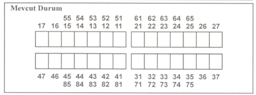 DİŞETİ KANAMASI:	Var:             	(Kendiliğinden:            Fırçalama ile:	     ) Yok:		Tanı(?):……………………………………………………………………………………………. FIRÇALAMA ALIŞKANLIĞI:  Günde 2 kez: 	2-3 günde: 	Haftada:	3-4 haftada: 		Yok	      :        BU GÜNE KADAR DİŞHEKİMİNE GİTME SIKLIĞI: Gitmedim: 	1 kez: 		2-5 arası: 	5-10 arası: 		10’dan fazla:LENF MUAYENESİ: ……………………………………………………………………………………………………………………………………………….(TME) EKLEM MUAYENESİ:Eklem ve çevre dokularda ağrı?		 Var:                    		Yok:Ağız açma-kapamada eklemde ses?		 Var:                   		Yok:Eklemde ağız açmada zorluk-kilitlenme?			 Var:                 		Yok: 	(Varsa; Sabahları	 :            Gün içinde:       )Eklemde çiğneme sırasında ses-ağrı?                                       Var: 	     		 Yok: Geçmişte çene eklemi ile ilgili tedavi gördünüz mü?     	 Evet:                                  Hayır:                          Sol eklem.                                                               Sağ eklem.                                                Ön Tanı(?):……………..................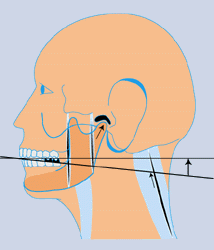 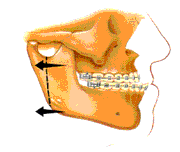 Diğer Bulgular:Dâhiliye:Kardiyoloji:Genel CerrahiOrtopedi ve TravmatolojiGöz HastalıklarıNörolojiKulak Burun Boğaz:TarihHb g/dLHct  %Eritrosit /µLLökosit x 10³/ µLTrombosit x 10³/ µLTarihMCV  fLMCH  pgMCHC g/dLRDW  %Nöt-Eo %Mo-Le %TarihAKŞSGOTSGPTGGTALPLDHAmilazCPKT.BilD.BilI.Bil.TarihT.Kol.HDLLDLTGÜreÜrik AsitKreatininTarihVitamin B12Folik asitSerum demirTDBKTransferrinFerritinTarihDansitePhLökositEritrositKetonProteinBilirubinGlukozMikroskopiTarihGörünümKanamaLökositParazit